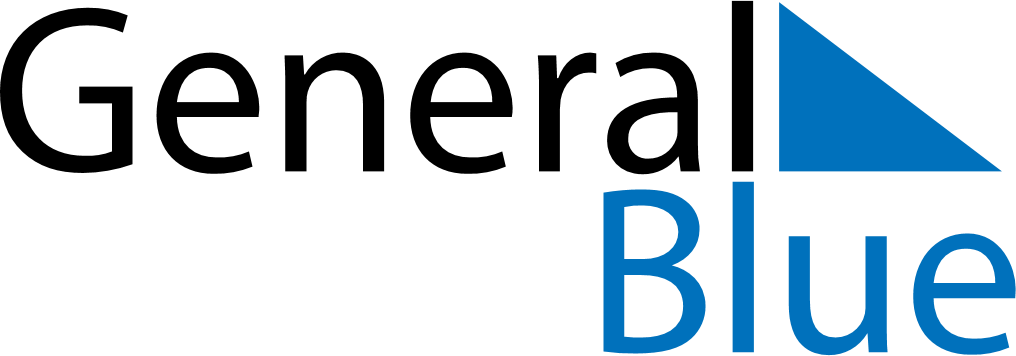 June 2024June 2024June 2024June 2024June 2024June 2024June 2024George Town, Exuma, BahamasGeorge Town, Exuma, BahamasGeorge Town, Exuma, BahamasGeorge Town, Exuma, BahamasGeorge Town, Exuma, BahamasGeorge Town, Exuma, BahamasGeorge Town, Exuma, BahamasSundayMondayMondayTuesdayWednesdayThursdayFridaySaturday1Sunrise: 6:16 AMSunset: 7:45 PMDaylight: 13 hours and 29 minutes.23345678Sunrise: 6:16 AMSunset: 7:46 PMDaylight: 13 hours and 29 minutes.Sunrise: 6:16 AMSunset: 7:46 PMDaylight: 13 hours and 30 minutes.Sunrise: 6:16 AMSunset: 7:46 PMDaylight: 13 hours and 30 minutes.Sunrise: 6:16 AMSunset: 7:46 PMDaylight: 13 hours and 30 minutes.Sunrise: 6:15 AMSunset: 7:47 PMDaylight: 13 hours and 31 minutes.Sunrise: 6:15 AMSunset: 7:47 PMDaylight: 13 hours and 31 minutes.Sunrise: 6:15 AMSunset: 7:48 PMDaylight: 13 hours and 32 minutes.Sunrise: 6:15 AMSunset: 7:48 PMDaylight: 13 hours and 32 minutes.910101112131415Sunrise: 6:15 AMSunset: 7:48 PMDaylight: 13 hours and 33 minutes.Sunrise: 6:15 AMSunset: 7:49 PMDaylight: 13 hours and 33 minutes.Sunrise: 6:15 AMSunset: 7:49 PMDaylight: 13 hours and 33 minutes.Sunrise: 6:16 AMSunset: 7:49 PMDaylight: 13 hours and 33 minutes.Sunrise: 6:16 AMSunset: 7:49 PMDaylight: 13 hours and 33 minutes.Sunrise: 6:16 AMSunset: 7:50 PMDaylight: 13 hours and 34 minutes.Sunrise: 6:16 AMSunset: 7:50 PMDaylight: 13 hours and 34 minutes.Sunrise: 6:16 AMSunset: 7:50 PMDaylight: 13 hours and 34 minutes.1617171819202122Sunrise: 6:16 AMSunset: 7:51 PMDaylight: 13 hours and 34 minutes.Sunrise: 6:16 AMSunset: 7:51 PMDaylight: 13 hours and 34 minutes.Sunrise: 6:16 AMSunset: 7:51 PMDaylight: 13 hours and 34 minutes.Sunrise: 6:16 AMSunset: 7:51 PMDaylight: 13 hours and 34 minutes.Sunrise: 6:17 AMSunset: 7:52 PMDaylight: 13 hours and 35 minutes.Sunrise: 6:17 AMSunset: 7:52 PMDaylight: 13 hours and 35 minutes.Sunrise: 6:17 AMSunset: 7:52 PMDaylight: 13 hours and 35 minutes.Sunrise: 6:17 AMSunset: 7:52 PMDaylight: 13 hours and 35 minutes.2324242526272829Sunrise: 6:17 AMSunset: 7:52 PMDaylight: 13 hours and 35 minutes.Sunrise: 6:18 AMSunset: 7:53 PMDaylight: 13 hours and 34 minutes.Sunrise: 6:18 AMSunset: 7:53 PMDaylight: 13 hours and 34 minutes.Sunrise: 6:18 AMSunset: 7:53 PMDaylight: 13 hours and 34 minutes.Sunrise: 6:18 AMSunset: 7:53 PMDaylight: 13 hours and 34 minutes.Sunrise: 6:18 AMSunset: 7:53 PMDaylight: 13 hours and 34 minutes.Sunrise: 6:19 AMSunset: 7:53 PMDaylight: 13 hours and 34 minutes.Sunrise: 6:19 AMSunset: 7:53 PMDaylight: 13 hours and 34 minutes.30Sunrise: 6:19 AMSunset: 7:53 PMDaylight: 13 hours and 33 minutes.